МДОУ «Центр развития ребенка-детский сад №14»Воспитатель Егорова А.В.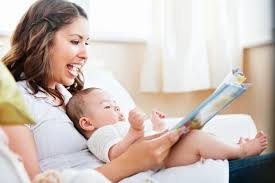  Поверьте в уникальность своего ребенка, в то, что Ваш ребенок единственный в своем роде, не похож ни на одного соседского ребенка и не является точной копией вас самих. Поэтому не следует требовать от ребенка реализации заданной Вами жизненной программы и достижения поставленных Вами целей. Представьте ему право прожить жизнь самому. Позвольте ребенку быть самим собой, со своими недостатками, слабостями и достоинствами. Принимайте его таким, какой он есть. Опирайтесь на сильные стороны ребенка.·      Не стесняйтесь демонстрировать ему свою любовь, дайте ему понять, что будете любить его всегда и при любых обстоятельствах.·         Не бойтесь залюбить ребенка, берите его на колени, смотрите ему в глаза, обнимайте и целуйте его тогда, когда ему это хочется. В качестве поощрения чаще используйте ласку.· Постараетесь, чтобы ваша любовь не обернулась вседозволенностью и безнадзорностью. Установите четкие рамки и запреты /желательно, чтобы их было немного/. Строго придерживайтесь установленных запретов и разрешений.·  Не спешите прибегать к наказаниям. Постарайтесь воздействовать на ребенка просьбами. В случае неповиновения родителям нужно убедиться, что просьба соответствует возрасту и возможностям ребенка.·       Если ребенок демонстрирует открыто неповиновение, родитель может подумать о наказании. Наказание должно соответствовать проступку, ребенок должен четко понимать за что наказан.·      Не забываете, что ключ к сердцу ребенка лежит через игру. Именно в игре можете передать те навыки и знания, понятия о жизненных ценностях, лучше понять друг друга.·    Чаще разговариваете с ребенком, объясняете ему суть запретов и ограничений. Помогите ребенку вербально выражать свои чувства и переживания, научиться понимать свое поведение и поведение других людей.·        Психическое здоровье ваших детей в ваших руках. Чаще полагайтесь на свою любовь и интуицию.·       Диалогу с обществом ребенок учится у нас, взрослых. Мы его мера, его масштаб, его критерии оценки других, отношения к другим и к себе. Первый шаг в мире взрослых и сверстников он начинает с того, что оглядывается на нас и судит этот мир по законам, преподанным ему нами.·        Очень важно осознать, что стиль отношения взрослых к ребенку влияет не только на детское поведение, но и на психическое здоровье детей; так неуверенность ребенка в положительном отношении к себе взрослого или, наоборот, уверенность в негативной оценке его как личности провоцирует подавленную агрессивность.Нам, взрослым, необходимо помнить, что под влиянием опыта общения с нами, у ребенка не только формируются оценки себя и других, но и зарождается очень важная особенность - сочувствовать другим людям, переживать чужие горести и радости как собственные. В общении со взрослыми и сверстниками он впервые осознает, что нужно учитывать не только свою, но и чужую точку зрения. Педагогическая авторитарность в неформальном общении с детый порождает у них дефицит самостоятельности, неумение выразить и отстоять свое мнение. Общаясь с ребенком, очень важно отрешиться от позиции, что наше слово – истина, ибо процесс общения требует понимания другого и отождествления себя с другими.Тревожные дети       В психологии под тревожностью понимается «устойчивое личностное образование, сохраняющееся на протяжении длительного времени», эмоциональный дискомфорт.Виды тревожностиТревожность как качество личности. Присуща ребенку-астенику, который склонен к пессимизму. Чаще всего такой подход к жизни перенимается от близких. Такой ребенок очень похож на своих родителей.Пример. Мама 7-летней девочки жаловалась, что дочь не может подойти к учительнице что-то спросить, плачет при расставании. Во время разговора речь женщины была тихой и прерывистой, на глазах – слезы.В подобных случаях трудно понять до конца, что в поведении ребенка является результатом воспитания, а что передалось по наследству. Многое зависит от врожденных особенностей характера, например, такая тревожность свойственна детям с темпераментом меланхолика. Такой ребенок всегда будет испытывать некий эмоциональный дискомфорт, он медленно адаптируется к тем или иным ситуациям, а любое изменение в привычной жизни надолго лишает его душевного равновесия.Тревожность ситуативная связана с конкретной ситуацией, является результатом каких-то событий. Например, после болезненной процедуры у врача ребенок начинает бояться всех врачей. Часто дети, независимо от возраста, боятся самостоятельно делать покупки в магазине. Зная о предстоящем походе в магазин, ребенок заранее расстраивается, у него портится настроение, он предпочитает остаться без конфеты, чем покупать ее самостоятельно.Ситуативную тревожность можно свести к минимуму, но совсем избавиться от нее получается не у всех – у многих взрослых осталась тревога перед посещением врача, или контрольной работой.Школьная тревожность – разновидность ситуативной тревожности. Ребенка волнует и беспокоит все, что связано со школой. Он боится контрольных работ, отвечать у доски, получить двойку, ошибиться. Такая тревожность часто проявляется у детей, родители которых предъявляют завышенные требования и ожидания, у детей, которых сравнивают с более успешными сверстниками. Такая тревожность часто встречается в классах шестилеток – такие маленькие дети могут плакать из-за незначительных затруднений (забыл линейку, не понял, что делать, родители пришли на пять минут позже и т.д.). Становясь старше, ребенок менее эмоционально реагирует на трудности, чувствуя себя более компетентным, он меньше боится перемен и быстрее адаптируется к изменениям.Типы тревожных детейНевротики. Дети с соматическими проявлениями (тики, заикания, энурез и т.д.). Проблема таких детей выходит за рамки компетенции психолога, необходима помощь невропатолога, психиатра.Таким детям необходимо давать выговориться, просить родителей не заострять внимание на соматических проявлениях. Необходимо создать для ребенка ситуацию комфорта, принятия и свести к минимуму травмирующий фактор. Таким детям полезно рисовать страхи, разыгрывать их. Им поможет всякое проявление активности, например, лупить подушку, обниматься с мягкими игрушками.Расторможенные. Очень активные, эмоциональные дети с глубоко спрятанными страхами. Поначалу стараются хорошо учиться, но если это не получается, то они становятся нарушителями дисциплины. Могут специально выставлять себя на посмешище перед классом. На критику реагируют подчеркнуто равнодушно. Своей повышенной активностью пытается заглушить страх. Возможны легкие органические нарушения, которые мешают успешной учебе (проблемы с памятью, вниманием, мелкой моторикой).Таким детям необходимо доброжелательное отношение окружающих, поддержка со стороны учителя и одноклассников. Надо создать у них ощущение успеха, помочь им поверить в собственные силы. На занятиях надо давать выход их активности.Застенчивые. Обычно это тихие, обаятельные дети, они боятся отвечать у доски, не поднимают руку, безынициативны, очень старательны в учебе, имеют проблемы в установлении контакта со сверстниками. Боятся о чет-то спросить учителя, очень пугаются, если он повышает голос (даже на другого), часто плачут из-за мелочей, переживают, если чего-то не сделали. Охотно общаются с психологом или педагогом лично (индивидуально).Таким детям поможет группа сверстников, подобранная по интересам. Взрослые должны оказывать поддержку, в случае затруднения спокойно предлагать выходы из ситуаций, больше хвалить, признавать за ребенком право на ошибку.Замкнутые. Мрачные, неприветливые дети. Никак не реагируют на критику, в контакт со взрослыми стараются не вступать, избегают шумных игр, сидят сами по себе. Могут быть проблемы в учебе из-за отсутствия заинтересованности и включенности в процесс. Ведут себя так, как будто ото всех ждут подвоха. Важно найти для таких детей область, которая им интересна (динозавры, компьютер и т.д.) и через обсуждение, беседы на эту тему налаживать общение.Характерные черты тревожных детей·        После нескольких недель болезни ребенок не хочет идти в школу.·        Ребенок по несколько раз перечитывает одни и те же книги, смотрит одни и те же фильмы, мультфильмы, отказываясь от всего нового.·        Ребенок стремится поддерживать идеальный порядок, например, с маниакальным упорством раскладывает ручки в пенале в определенной последовательности.·        Если ребенок легко возбудимый и эмоциональный, он может «заразиться» тревожностью от близких.·        Ребенок сильно нервничает во время контрольных, на уроках постоянно переспрашивает, требует подробного объяснения.·        Быстро устает, утомляется, тяжело переключается на другую деятельность.·        Если не удается сразу выполнить задание, отказывается от его дальнейшего выполнения.·        Склонен винить себя во всех неприятностях, случающихся с близкимиКак помочь ребенку преодолеть тревожность(рекомендации для родителей тревожных детей)· Необходимо понять и принять тревогу ребенка – он имеет на нее полное право. Интересуйтесь его жизнью, мыслями, чувствами, страхами. Научите его говорить об этом, вместе обсуждайте ситуации из школьной жизни, вместе ищите выход. Учите делать полезный вывод из пережитых неприятных ситуаций – приобретается опыт, есть возможность избежать еще больших неприятностей и т.д. Ребенок должен быть уверен, что всегда может обратиться к Вам за помощью и советом. Даже если детские проблемы не кажутся Вам серьезными, признавайте его право на переживания, обязательно посочувствуйте («Да, это неприятно, обидно…»). И только после выражения понимания и сочувствия помогите найти решение выход, увидеть положительные стороны.· Помогайте ребенку преодолеть тревогу – создавайте условия, в которых ему будет менее страшно. Если ребенок боится спросить дорогу у прохожих, купить что-то в магазине, то сделайте это вместе с ним. Т.о. вы покажете, как можно решить тревожащую ситуацию.
· Если в школе ребенок пропустил из-за болезни много дней, попробуйте сделать его возвращение постепенным – например, придите вместе после уроков, узнайте домашнее задание, пусть разговаривает с одноклассниками по телефону; ограничьте время пребывания в школе – не оставляйте первое время на продленку, избегайте перегрузок.· В сложных ситуациях не стремитесь все сделать за ребенка – предложите подумать и справиться с проблемой вместе, иногда достаточно просто Вашего присутствия.· Если ребенок не говорит открыто о трудностях, но у него наблюдаются симптомы тревожности, поиграйте вместе, обыгрывая через игру с солдатиками, куклами возможные трудные ситуации, может быть ребенок сам предложит сюжет, развитие событий. Через игру можно показать возможные решения той или иной проблемы.· Заранее готовьте тревожного ребенка к жизненным переменам и важным событиям – оговаривайте то, что будет происходить.· Не пытайтесь повысить работоспособность такого ребенка, описывая предстоящие трудности в черных красках. Например, подчеркивая, какая серьезная контрольная его ждет.· Делиться своей тревогой с ребенком лучше в прошедшем времени: «Сначала я боялась того-то ..., но потом произошло то-то и мне удалось ...»· Старайтесь в любой ситуации искать плюсы («нет худа без добра»): ошибки в контрольной – это важный опыт, ты понял, что нужно повторить, на что обратить внимание...· Важно научить ребенка ставить перед собой небольшие конкретные цели и достигать их.· Сравнивайте результаты ребенка только с его же предыдущими достижениями/неудачами.· Учите ребенка (и учитесь сами) расслабляться (дыхательные упражнения, мысли о хорошем, счет и т.д.) и адекватно выражать негативные эмоции.· Помочь ребенку преодолеть чувство тревоги можно с помощью объятий, поцелуев, поглаживания по голове, т.е. телесного контакта.· У оптимистичных родителей – оптимистичные дети, а оптимизм – защита от тревожности.  Агрессивные детиВнешние причины агрессивностиСемья, в которой растет ребенок. К сожалению, многие родители склонны к двойным стандартам: на словах они отрицательно относятся к проявления агрессии у детей, желают воспитать ребенка добрым, но в тоже время поощряют стремление ребенка решить возникшие проблемы с помощью силы. Если в семье физические наказания являются нормальными, дети воспринимают это как норму поведения. Дети при выборе модели поведения ориентируются не на то, что говорят их родители, а на то, что они думают, чувствуют, как себя ведут.
Общение со сверстниками. В детском сообществе часто сила является значимой, особенно среди мальчиков. Если ребенок попадает в “бойцовский” класс или группу, он подстраивается под общее “настроение”, перенимает поведение лидера либо имеет больше проблемы в общении со сверстниками. В таком случае необходимо поменять детский коллектив, тогда и поведение ребенка изменится.Ребенок может копировать персонажей фильмов, придуманных героев. Малыши смотрят передачи, фильмы, предназначенные для взрослых – боевики, выпуски новостей, основные темы которых – шантаж, насилие, убийства, катастрофы, терроризм. Те же темы муссируются в газетах, в книгах, в компьютерных играх. Психика детей не защищена от губительного воздействия агрессии внешнего мира, малышу необходимо подрасти, окрепнуть, к подростковому возрасту он уже сможет адекватно оценивать происходящее вокруг и защищаться от давления окружающей действительности.Внутренние причины агрессивностиАгрессивность – проявление внутреннего дискомфорта, неуверенности.Неумение адекватно выражать отрицательные эмоции, контролировать себя.Высокая тревожность, ощущение отверженности.Неадекватная самооценка (чаще заниженная).Стремление привлечь внимание взрослых.Агрессивность как свойство личности отличается от ситуативной агрессии, возникающей при опасности и проходящей, когда человеку ничего не угрожает. Ситуативная агрессия совершенно нормальна и даже необходима, ее не стоит корректировать. В подобных случаях важно, чтобы человек умел выражать свои негативные эмоции адекватно. Но бывает, что агрессивность становится свойством личности. Как узнать, когда ситуативная агрессивность перерастает в патологическую особенность личности?Примерные критерии агрессивностиМладшие школьники:часто теряют контроль над собой;часто спорят и ссорятся с окружающими;отказываются выполнять просьбы взрослых;намеренно вызывают у других чувство раздражения;обвиняют других в своих ошибках;могут вымещать свой гнев на неодушевленных вещах;часто испытывают чувство злости, гнева, зависти;долго помнят обиду, стремясь отомстить;мнительны и раздражительны.Средний школьный возраст и подростки:угрожают другим людям словами, жестами, взглядом;выступают инициаторами драк;не испытывают сострадания, могут намеренно делать больно животным и людям, жестоки, не раскаиваются в содеянном;не считаются с мнением родителей, их запретами;прогуливают уроки, конфликтуют с учителями, сверстниками.Если Вы считаете, что для ребенка характерна хотя бы половина из описанных проявлений агрессивности, причем проявляются они не менее чем в течение полугода и регулярно, то ребенок действительно агрессивен, ему (и семье) необходима помощь специалиста.Разобравшись с причинами появления агрессивности у детей, обратимся к игре. Агрессивная игра может быть коррекционной, в ходе которой ребенок пытается справиться со своими страхами, с обидой, пережить неприятные моменты и переиграть их по-своему, попытаться найти выход из сложных для него ситуаций. В таком случае игра развивается, агрессия в ней обдуманна, как правило заканчивается она хорошо. Но бывают игры, которые не ведут к разрешению детских проблем, они могут перейти в реальную драку и заканчиваются печально – шишками, слезами, жестоким поведением.Вы заметили, что ребенок агрессивен, часто играет в агрессивные игры. Что делать?Исключите агрессию из окружающего мира ребенка (наказания, сверстники, телефильмы, грубые фразы в разговоре и т.д.)Помогите ребенку научиться контролировать свои негативные эмоции и “выплескивать” их адекватно, без вреда для окружающих (и себя).Помните: взяв на себя агрессивную роль в игре, ребенок защищается от агрессии в реальной жизни, компенсирует неумение общаться, маскирует застенчивость, смущение.Повышайте самооценку ребенка.Старайтесь чаще общаться “на равных”, чтобы вовремя заметить тревожные “звоночки” и понять, чем они вызваны.Не наказывайте ребенка за агрессивное поведение! Агрессия с Вашей стороны провоцирует закрепление агрессивного поведения у ребенка. Попытайтесь отвлечь его, и только когда ребенок успокоится, нужно начинать разговор.Старайтесь, чтобы Ваши слова не расходились с делами! (“Надо беречь природу”, - говорит мама, а позже обламывает ветки у дерева: “Чтобы не мешало на дороге”.“Драться нехорошо”, - говорит папа, но после ссоры ребенка с товарищем учит: “Надо было дать сдачи”)Помогите ребенку, если у него возникают проблемы в общении со сверстниками (ролевые коррекционные игры, консультации психолога, развитие коммуникативных навыков).За агрессию бесполезно наказывать, запрещать ее тоже ни к чему – это загонит проблему в глубь. Необходимо искать причину ее возникновения.Мы и наши гиперактивные дети (СДВГ)Нет простого решения, как обращаться с гиперактивным ребенком  дома. В конечном счете, эффективность любого воздействия зависит от знаний и упорства родителей.Необходимы: систематизация, воспитание, поощрение.1.      Позаботьтесь о том, где найти себе помощь и поддержку. Найдите знающего специалиста, с которым вы можете советоваться (школьный психолог, детский психиатр, социальный работник, педиатр и т.д. – должность значения не имеет, важно, чтобы этот человек обладал обширными знаниями по вопросам СДВГ.Не бойтесь просить о помощи.2.      Помните, что дети с СДВГ нуждаются в систематизации. Им необходимо внешнее окружение, в котором они могут систематизировать то, что они не могут привести в порядок внутри себя, самостоятельно. Составляйте списки. Таблица или список неоценимо помогут ребенку, когда он теряется в том, что ему надо сделать. Ему необходимо напоминание, предварение, повторение, направление, границы, систематизация.3.      Определите правила. Запишите их на видном месте. Ребенок будет немного приободрен, если будет знать, чего от него ожидают.4.      Повторяйте указания. Записывайте указания. Проговаривайте их. Детям с СДВГ нужно слышать одно и то же более одного раза.5.      Поддерживайте постоянный визуальный контакт. Так вы можете одним взглядом "вернуть" ребенка с СДВГ "к реальности". Делайте это чаще. Взгляд может пробудить ребенка от грез или успокоить.6.      Установите границы. Это не наказание. Границы сдерживают и успокаивают. Делайте это последовательно, уверенно и просто. Не вступайте в сложные, силовые дискуссии о справедливости. Такие дискуссии и споры только отвлекают. Держите все под контролем.7.      Позаботьтесь заранее спланировать режим дня, насколько это возможно. Повесьте список на холодильник, на дверь в комнату ребенка, на зеркало в ванной. Часто обращайтесь к этому списку. Любые изменения в списке требуют предварительной подготовки. Таким детям трудно принять резкие или неожиданные перемены, это их путает. Помогите детям составить их собственный распорядок дня после школы, чтобы избежать одного из признаков СДВ - откладывания дел на потом.8.      Уделите особое внимание предварительной подготовке к переменам. Объявите заранее, что должно произойти, затем несколько раз предупредите дополнительно по мере приближения к моменту измененного действия.9.      Позволяйте ребенку спасительную отдушину. Позволяйте ребенку выйти на короткое время из комнаты, если ему это необходимо и поможет прийти в себя. Так он научится таким важным вещам, как самоконтроль и саморегуляция.10.  Позаботьтесь о постоянной обратной связи. Она помогает сохранить их на правильном пути, позволяет им знать, чего от них ожидают и достигли ли они поставленных целей, а также сильно поощряет и поддерживает. Отмечайте любые положительные поступки, даже самые малые, и говорите ребенку, что вы думаете.11.  Разбивайте длинные задания на более короткие. Это один из важнейших методов обучения и воспитания детей с СДВГ. Длинные задания зачастую перегружают ребенка, и он отступает перед ними с чувством того, что "я никогда не смогу это сделать". Когда задание разбивают на составные части, которые можно выполнить по отдельности, каждая часть кажется достаточно маленькой, чтобы справиться с ней и выполнить ее. Это позволяет ребенку отложить в сторону ощущение перегрузки и неспособности выполнить задание. Обычно такие дети способны на большее, чем им кажется. Разбивая задание на мелкие части, вы позволяете ребенку доказать это самому себе.12.  Расслабляйтесь. Дурачьтесь. Позволяйте себе шутить, быть оригинальными и экстравагантными. Вносите новизну. Детям с СДВГ нравится новизна. Они реагируют на нее с энтузиазмом. Это помогает сохранить внимание – как детское, так и ваше. Эти дети полны энергии – они любят играть. А больше всего они ненавидят скуку. "Воздействие" на них включает в себя так много скучных вещей: расписания, списки и правила. Покажите им, что все это не говорит о том, что вы скучный человек. Если вы позволите себе иногда немного "подурачиться", это очень поможет.13.  Однако остерегайтесь перевозбуждения. Подобно чайнику на плите, дети с СДВГ могут "перекипеть". Вы должны быть способны вовремя и быстро "притушить огонь". Наилучший способ справиться с беспорядком – это в первую очередь предотвратить его.14.  Следите за успехами и подчеркивайте их, насколько это возможно. Эти дети переживают столько неудач, что им важна любая позитивная реакция. Похвала никогда не будет излишней: дети нуждаются в ней и выигрывают от нее. Им нравится, когда их поощряют. Они жаждут похвалы и растут от нее. Без нее они "вянут" и "сохнут". Одним из наиболее разрушительных аспектов СДВГ является не сам дефицит внимания, а вторичный ущерб, наносимый их самооценке. Поэтому "поливайте" этих детей "от души" поощрением и похвалой.15.  Используйте трюки для улучшения памяти. У них нередко есть проблемы с т.н. "активной памятью" (Мел Левин), которая представляет собой как бы свободное пространство на столе нашей памяти. Любые маленькие трюки, которые вы можете придумать, - намеки, рифмы, коды и т.п. – могут весьма помочь улучшить память.16.  Объявите то, что вы собираетесь сказать. Затем скажите это. И потом повторите то, что сказали. Поскольку для большинства детей с СДВГ наглядный метод лучше звукового, вы можете одновременно записать то, что вы говорите или собираетесь сказать. Такой вид систематизации может весьма помочь и расставит понятия по своим местам.17.  Упрощайте указания. Упрощайте выбор. Чем меньше слов, тем больше шансов, что ребенок поймет. Используйте колоритную речь. Так же, как и цветное кодирование, колоритная речь помогает сохранить внимание.18.  Используйте обратную связь, которая поможет ребенку лучше понять самого себя. Дети с СДВ часто не понимают, что с ними происходит или как они себя ведут. Постарайтесь дать им эту информацию конструктивным путем. Спросите его, например: "Ты знаешь, что ты только что сделал?" или "Как ты думаешь, как бы ты мог сказать это по-другому?" или "Как ты считаешь, почему эта девочка опечалилась, когда ты сказал то, что сказал?" Задавайте вопросы, которые побуждают самосозерцание и самопонимание.19.  Ясно объясните, чего ожидаете от ребенка. Ничего не подразумевайте и ничего не предоставляйте случаю.20.  Дети с СДВГ положительно реагируют на вознаграждения и стимулы. Система баллов может быть частью коррекции поведения или системы вознаграждений младших детей. Многие из них – маленькие предприниматели.21.  Постарайтесь осторожно дать точный и ясный совет в социальном плане. Многие дети с СДВГ кажутся равнодушными и эгоистичными, тогда как на самом деле они просто не научены взаимодействию. Это умение не всегда приходит само по себе ко всем детям, но его можно воспитать. Если у ребенка есть трудности в понимании социальных намеков, таких как язык жестов, выражение голоса, выбор времени и т.п., - к примеру, скажите: "Прежде чем ты расскажешь свою историю, попроси сначала послушать историю кого-то другого".22.  Пользуйтесь разными игровыми средствами. Мотивация улучшает СДВГ.23.  Возложите на ребенка ответственность, когда это возможно. Давайте детям возможность придумать самим, как помнить о том, что надо сделать, или позволяйте им скорее попросить вашей помощи, чем вы скажете им, что они в ней нуждаются.24.  Хвалите, гладьте, одобряйте, поощряйте, лелейте. Хвалите, гладьте, одобряйте, поощряйте, лелейте.25.  Будьте как дирижер симфонического оркестра. Перед тем, как начать, завладейте вниманием оркестра. Для этого вы можете использовать тишину или легкое постукивание палочкой. Держите ребенка во времени, указывайте на вещи, которые надо сделать, по мере того, как вам нужна его помощь.26.  Повторяйте, повторяйте, повторяйте. При этом не раздражайтесь. Гнев не улучшит их память.27.  Проводите физзарядку. Один из лучших способов воздействия на детей с СДВГ – это физзарядка, желательно энергичная. Физзарядка помогает выплеснуть избыток энергии, сконцентрировать внимание, стимулирует определенные гормоны и химические реакции, что весьма полезно. Кроме всего, это еще и удовольствие. Удостоверьтесь, что физзарядка приносит удовольствие, и тогда ребенок будет делать ее всю свою дальнейшую жизнь.